Report of the Death of a Member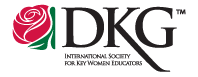 Instructions:This report is to prepared by the chapter president immediately upon the death of a member. A copy is to be emailed to each of the following:	Membership Service Email: 		mem@dkg.org	State Organization Treasurer: 		andersond3851@gmail.com	State Organization Membership Chair:	mjwilson1545@yahoo.comChapter	State:	TennesseeName of Deceased Member  Dr.  					(First, Middle, Last)DKG Member Identification Number Date of DeathMailing Address Mailing Address						(City, State, Zip/Postal Code)Country 	Delta Kappa Gamma Society and Professional Information Date of induction	Contributions to/participation in Delta Kappa Gamma Contribution to education Name and mailing address of closest relative (specify relationship) or friend:(Sympathy Card will be mailed on behalf of the Society if reported within 3 months of date of death)